 ARMA Int’l Lou Chapter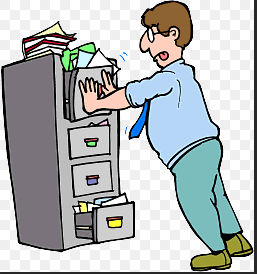 http://louisville.arma.org/  The More you Know…An Introduction to E-signature: Beginner's BundleEntry into the world of eSignatures doesn’t have to be complex. With the right resources, you can gain a firm grasp of the foundational concepts and features in minutes.Download the Beginner’s Bundle to gain access to our most valuable content. Read and viewed by thousands around the globe, the Beginner’s Bundle will provide everything you need to start signing today.Our most popular blog post, with 28,000+ visitorsOur top e-book, with 15,000+ downloadsEssential webinar introducing eSignatureHow to Sign a Document video tutorialFree trialDownload it now! Home Items Are Getting Smarter and Creepier, Like it or Not Internet-connected "smarts" are creeping into cars, refrigerators, thermostats, toys, and just about everything else in your home. CES 2019, the gadget show in Las Vegas, will showcase many of these products, including an oven that coordinates your recipes and a toilet that flushes with a voice command.With every additional smart device in your home, companies are able to gather more details about your daily life. "It's decentralized surveillance," said Jeff Chester, executive director for the Center for Digital Democracy, a Washington-based digital privacy advocate. "We're living in a world where we're tethered to some online service stealthily gathering our information." Read more.Connect with your Community-Facebook ARMA New website coming soon! Today’s Presentation – 2018 CA Consumer Privacy Act: What It Means for My OrganizationThe California Consumer Privacy Act of 2018 represents a sea-change in privacy and information security compliance that will impact an enormous number of organizations across the US and influence many others. It gives consumers an unprecedented level of power over their personal information that will require significant changes to how business is conducted in many organizations. This panel explores this critical privacy law and its implications for organizations and practitioners from legal, program, and operational perspectives. What should your organization do to comply? What are the risks of non-compliance? Join this panel of legal, privacy, information governance (IG) and records and information management (RIM) experts to learn more and discuss.Upon completing this session, you will be able to: 1. Identify the implications of the 2018 CA Privacy Law for your organization2. Define strategies you should use for compliance3. Initiate changes to your privacy, IG, RIM and information security programs in order to comply with the lawJanuary NewsletterREMINDER – ARMA Milwaukee is hosting its first electronic meeting.  ARMA Milwaukee presents, ”Basic Functions and Uses of Blockchain and Cryptocurrency”Presenter: Attorney Sarah Sargent of Godfrey & Kahn, S.C.
Description: This program will explore the basic processes behind Blockchain, uses of the technology, and its impact on records management as well as the negative and positive implications of Blockchain implementation in different areas. The presentation will also discuss cryptocurrency, such as bitcoin, and how they are being used today.Date: January 22, 2019 Time: Noon – 1:00 P.M.Location: E-meeting, link belowCost: $15.00https://armamilwaukee.org/calendar-of-events/event-registration/Do you have an idea for a meeting topic???  Email a member of the Board – we would love to hear from you!!